INDICAÇÃO Nº 3968/2018Indica ao Poder Executivo Municipal, que efetue serviços de troca de revitalização  da camada asfáltica do Jardim Belo Horizonte.Excelentíssimo Senhor Prefeito Municipal, Nos termos do Art. 108 do Regimento Interno desta Casa de Leis, dirijo-me a Vossa Excelência para sugerir que, por intermédio do Setor competente, que seja efetuado serviços de revitalização da camada asfáltica da Rua Cristóvão Colombo, próximo a residência de número 165, Jardim Belo Horizonte.Justificativa:Moradores e usuários da referida rua, que dá acesso a diversos bairros do município, alegam que, devido a situação da camada asfáltica, estão amargando prejuízos financeiros, pois a quantidade de buracos ali existentes vem provocando avarias em veículos.Plenário “Dr. Tancredo Neves”, em 03 de agosto de 2.018.Gustavo Bagnoli-vereador-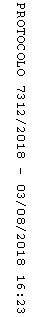 